«Роль ЮНАРМИИ в патриотическом воспитании»Воспитание любви к родному краю, к родной культуре, к родному городу, к родной речи – задача первостепенной важности. Воспитывать это чувство необходимо с раннего возраста, так как именно в нём закладываются базисные основы личности, начинается процесс становления и формирования социокультурного опыта, «складывается» человек. О том, как организована работа по патриотическому воспитанию в МАДОУ «Берёзка», на примере старшей группы, рассказывает воспитатель группы, Лиана Ильясовна Ганиева.Сегодня как никогда ясно, что без воспитания патриотизма у подрастающего поколения ни в экономике, ни в культуре, ни в образовании нельзя уверенно двигаться вперед, так как наше будущее должно иметь свою духовно-нравственную основу, свой духовно-нравственный стержень - Любовь к Отечеству, к своей Родине. С раннего возраста человек сначала должен осознать себя частицей своей семьи, а потом уже своей нации, своей Родины. С целью создания условий для формирования и развития ребёнка, как личности, обладающей качествами гражданина-патриота своей страны с октября 2022 года, мы совместно с воспитателем Имамовой Гульшат Фановной реализуем проект «Мы – часть России». Проект рассчитан на 2 года (старшая и подготовительная группа). Он представляет собой динамическую систему форм, методов и приемов, направленную на создание условий для формирования социально открытого пространства, ориентированного на гражданско-патриотическое воспитание детей. Реализация проекта основана на развитии социально-партнерских отношений с максимальным использованием педагогического потенциала и социального окружения: семья, школы, учреждения дополнительного образования, градообразующие предприятия города.В рамках реализации данного проекта, при поддержке родительской общественности, администрации детского сада, местного штаба Всероссийского военно-патриотического общественного движения «Юнармия» наши ребята вступили в ряды ВВПОД «Юнармия». Конечно, хочется особо отметить, что отряд функционируют под кураторством руководителей Юнармии в Когалыме - Шавката Равильевича Булатова и Роберта Рифовича Гараева. Ребята живо всем интересуются, впитывают всё новое для себя в данном направлении. Им очень нравится красивая форма и береты. Тем не менее, несмотря на юный возраст, они уже осознают честь и ответственность ношения формы и символов Юнармии. 
Несмотря на то, что проект реализуется менее полугода, ребята отлично себя зарекомендовали как активные участники Всероссийских акций направленных на поддержку военнослужащих Вооруженных Сил Российской Федерации: «Письмо солдату», «Открытка солдату», «Посылка солдату», «Поздравь защитника», «Окопные свечи». Приняли участие в благотворительном проекте "Белый цветок" на концерте "Молодые герои России".В рамках проекта проведены тематические мероприятия ко Дню народного единства, на День защитника Отечества. Были организованы встречи со старшими представителями юнармейского движения, посещение пожарной части. Приняли участие в мастер-классе по изготовлению открыток для пап "Честь и слава нашим защитникам" организованном в Библиотеке -филиал №2.    11 марта наши юнармейцы приняли участие в городском конкурсе "Смотр строя и песни", который был проведен на базе МАОУ СОШ №7. Командир отряда Адам Ганиев, хоть и юный главнокомандующий, но достойно вывел и построил перед военным комиссаром города Когалыма двенадцать своих одногруппников. После выполнения строевых команд отделение уверенно шагая исполнили песню "Наша армия". Многим было трудно даже поверить, что это их первый опыт участия в подобном конкурсе. Ребята так зажгли сердца присутствующих, что ведущие попросили спеть песню на бис, на что юнармейцы с радостью откликнулись. Результат участия в данном конкурсе - 1 место. А Адам стал победителем в номинации «Лучший командир».    Нам есть еще над чем работать и много впереди недостигнутых вершин. Но мы считаем, что двигаемся в правильном направлении и призовые места тому доказательство!У нашей армии славная прошлое и достойное будущее, и будущее Российской Армии — это сегодняшние мальчишки и девчонки. Реализация нашего проекта им в этом поможет.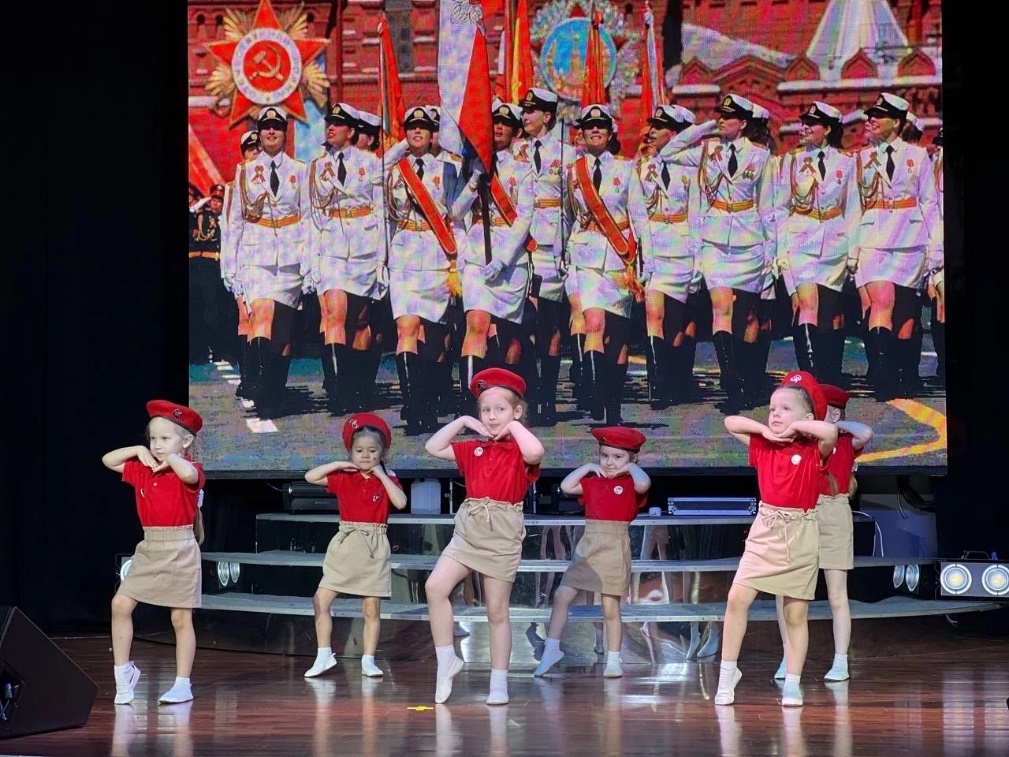 